                 Kupní smlouva na dodávku dříví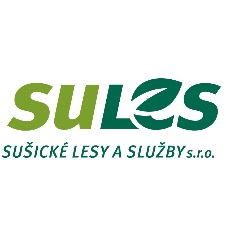 Uzavíraná podle § 2079 a násl. Občanského zákoníku č. 89/2012 Sb.Číslo 6/2019I.Smluvní stranyKupující:					Prodávající:Sušická lesní a obchodní s.r.o.			Sušické lesy a služby, s.r.o.Adresa:		V Rybníčkách 908, Sušice			Na Hrázi 270, SušicePSČ:		342 01						342 01Jednající:	Ing. Jaromír Králík				Ing. Josef Zemen, jednatelIČ:		02825678            				26358450DIČ:		CZ02825678					CZ 26358450Banka:		    			                		Komerční banka a.s.Č.účtu:		107-7182770277/0100 				78-2792260247/0100Tel:		731 111 029					602 432 725e-mail:		info@susickalesni.cz			              ostadal@sules.czII.Předmět smlouvy2.1. 	Prodávající se zavazuje, že Kupujícímu odevzdá za podmínek sjednaných v této smlouvě, v množství, kvalitě a sortimentu blíže specifikovaném v čl. III této smlouvy (dále jen předmět koupě“). Prodávající se dále zavazuje umožnit kupujícímu nabýt k předmětu koupě vlastnické právo.III.Předmět koupě3.1. 	Sortiment a množství:  jehličnatá a listnatá kulatina, surové kmeny, dřevovina, vláknina, KPZ  – množství dle možností prodávajícího3.2. 	Ostatní parametry dle Doporučených pravidel pro měření a třídění dříví c ČR 2008	Termín dodání:		od 7.11.2019 	Přejímka dříví:		dle přejímky u kupujícího	Doprava:		přepravu zajišťuje kupujícíIV.Kupní cena4.1.	Cena za dodané dříví je cenou sjednanou dohodou smluvních stran. Sjednaná cena je cenou pevnou, bez DPH.4.2.	Kupující je povinen dohodnutou cenu zaplatit prodávajícímu.V.Platební podmínky5.1.	Úhrada ceny bude prováděna v hotovosti na základě přejímky5.2.	DPH bude zaplaceno dle platných právních předpisů.VI.Práva a povinnosti smluvních stran6.1.	Kupující se zavazuje:	a) předat prodávajícímu potřebné podklady k dodávkám dříví,	b) zajistit převzetí dodávaného dříví, sjednaným způsobem6.2.	Kupující má právo odmítnout plnění a to i částečně v případě, že dodávané dříví neodpovídá specifikaci dodávky, nebo v případě, že dodávka vykazuje věcné nebo právní vady. V takovém případě má kupující právo na náhradu škody.6.3.	Prodávající se zavazuje:	a) dodat dříví nepocházející z kontroverzního zdroje a které bude vytěženo na území ČR v souladu s platnými právními předpisy,	b) dodat dříví bez právních vad, které nebude zatíženo právy třetích osob,	c) poskytnout kupujícímu potřebnou součinnost při přejímce dříví a předat kupujícímu potřebné doklady	d) dodat dříví řádně a včas za v této smlouvě sjednaných podmínek,	e) ve smyslu ust. § 11 zák. č. 226/2013 Sb., na vyžádání kupujícího mu poskytnout doklady a jiné informace dokládající, že předmět koupě je v souladu s platnýmí právními předpisy z důvodu vyloučení rizika nezákonné těžby dřeva.Porušení ustanovení odst. 6.3. se považuje za podstatné porušení této smlouvy.VII.Ostatní ujednání7.1.	Smluvní strany sjednávají, že vlastnické právo k předmětu koupě přechází na kupujícího jeho převzetím na odvozním místě (OM).7.2.	Práva a závazky vyplývající z této smlouvy nelze bez předchozího souhlasu druhé smluvní strany převádět na třetí osobu.7.3.	Tato smlouva se uzavírá na dobu určitou od 7.11.2019 na dobu neurčitou, s výpovědní lhůtou 2 měsíce počínaje prvním dnem následujícího měsíce ode dne doručení výpovědi druhé straně. 7.4.	Nevymahatelnost, nebo neplatnost kteréhokoli článku, odstavce, bodu, věty nebo ustanovení této smlouvy nemá vliv na vymahatelnost nebo platnost zbytku této smlouvy. V případě, že kterékoli ustanovení této smlouvy je nebo z jakéhokoli důvodu bude neplatné, smluvní strany se na základě vzájemného projednání dohodnou na právně přijatelném způsobu zajištění realizace obchodních cílů stanovených v takovém neplatném ustanovení.7.5.	Ostatní práva a povinnosti neupravené touto smlouvou se řídí zák. č. 89/2012 Sb. – Občanským zákoníkem.7.6.	Tato smlouva vyjadřuje úplně a správně vůli smluvních stran. Tato smlouva byla uzavřena svobodně, vážně, určitě a nebyla uzavřena v tísni ani za nápadně nevýhodných podmínek.Kupující uděluje souhlas se zpracováním osobních údajů pro účely plnění uvedené smlouvy dle platného zákona o ochraně osobních údajů.	Smluvní strany souhlasí se zpracováním svých ve smlouvě uvedených údajů, konkrétně jejich zveřejněním v registru smluv zákona číslo 340/2015 Sb. o zvláštních podmínkách účinnosti některých smluv, uveřejňování těchto smluv a o registru smluv (zákon o registru smluv) společností Sušické lesy a služby s.r.o., Na Hrázi 270, 342 01 Sušice, IČO: 26358450. Souhlas se uděluje na dobu neurčitou, údaje se poskytují dobrovolně.V Sušice dne 7.11.2019 Prodávající:								Kupující:Ing. Josef Zemen							Jednatel